.Intro : 64S1: SIDE, HOLD, TOGETHER, HOLD, SIDE, TOGETHER, SIDE, TOUCHS2: SIDE, HOLD, TOGETHER, HOLD, SIDE, TOGETHER, SIDE, TOUCHS3: TOE STRUT CROSS OVER, TOE STRUT, TOE STRUT CROSS OVER, SIDE ROCK, RECOVERS4: TOE STRUT CROSS OVER, TOE STRUT, TOE STRUT CROSS OVER, SIDE ROCK, RECOVERS5: TOES FORWARD, TOGETHER, SLOW CROSS SHUFFLE, HOLDS6: TOES FORWARD, TOGETHER, SLOW CROSS SHUFFLE, HOLDS7: SLOW PADDLE TURN 1/4 TURN LEFT (2X)S8: BASIC SALSA FORWARD & BACKREPEATTAG: End of wall 1 & 4SIDE STEP WITH SWAY TO THE RIGHT, SWAY TO THE LEFTRESTARTFor more info about song & step sheet please contact: Roosamekto.Nugroho@gmail.comJarang Pulang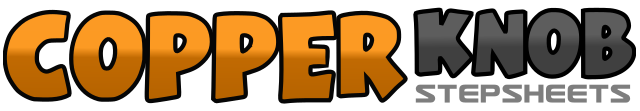 .......Count:64Wall:2Level:Beginner.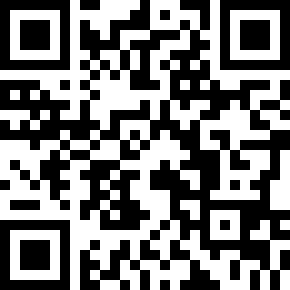 Choreographer:Roosamekto Mamek (INA) - March 2019Roosamekto Mamek (INA) - March 2019Roosamekto Mamek (INA) - March 2019Roosamekto Mamek (INA) - March 2019Roosamekto Mamek (INA) - March 2019.Music:Jarang Pulang by Line GeboyJarang Pulang by Line GeboyJarang Pulang by Line GeboyJarang Pulang by Line GeboyJarang Pulang by Line Geboy........1-4Step R to side – Hold - Step L together – Hold5-8Step R to side – Step L together – Step R to side – Touch L together (12:00)1-4Step L to side – Hold - Step R together – Hold5-8Step L to side – Step R together – Step L to side – Touch R together (12:00)1-4Touch R cross over L – Dropped R hell – Touch L to side – Dropped L heel5-8Touch R cross over L – Dropped R hell – Rock L to side – Recover on R (12:00)1-4Touch L cross over R – Dropped L hell – Touch R to side – Dropped R heel5-8Touch L cross over R – Dropped L hell – Rock R to side – Recover on L (12:00)1-4Touch R toes forward – Step R together – Touch L toes forward – Step L together5-8Cross R over L – Step L to side – Cross R over L – Hold (12:00)1-4Touch L toes forward – Step L together – Touch R toes forward – Step R together5-8Cross L over R – Step R to side – Cross L over R – Hold (12:00)1-4Step R to side – Hold –  Turn 1/4 left – Hold (9:00)5-8Step R to side – Hold – Turn 1/4 left – Hold (6:00)1-4Rock R forward – Recover on L – Step R back – Hold5-8Rock L back – Recover on R – Step L forward – Hold (6:00)1-4Step R to side and sway to right – Hold – Sway to the left – Hold